Wirral Schools’ Library ServiceOrder form for books and other resources for            Autumn Term 2024     	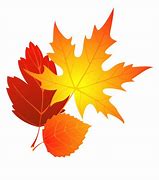    School………………………………………………………………………………………………….   School Contact for SLS…………………………………………………………………. It is very helpful to the SLS team if requests are submitted on a single form for the whole school wherever possible.  Please return all requests to sls@wirral.gov.uk as soon after the May half term as possible. Thank You.